                                Aurora’s Degree & PG College          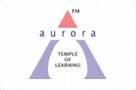 (ACCREDITED BY NAAC WITH 'B++' GRADE)   Chikkadpally, Hyderabad 500020EVENT / ACTIVITY DETAILED REPORTNutrition is the study of various types of food and their vital role in maintaining good health and welfare. Nutrition significantly promotes human growth and development. But many of us are unaware about the healthy food habits and because of that we suffer from various health issues. So nutri club in our campus gives us flair knowledge about various types of food included in our diet, good healthy food habits and create awareness among people about the value of nutrition. It also helps us to lead a healthy active life style. The main aim of the club is to enlighten the students and faculty in our campus about the importance of nutrition to achieve good health by providing excellent resources available.Objective: To impart knowledge about nutrition and its role in maintaining good health.To create awareness about right nutrition and its importance in daily life. Importance of physical activity and exercise for long term health benefits.Brief About the Event:We the Department of Biochemistry celebrated Nutri-week as a part of Nutri club from 1st to 7th   September 2022. In this connection various competitions were conducted like ppt presentation; Nutri Quiz, Milky frappe, Healthy munch, Debate and Discussion, Collage Making, Yoga & aerobic. The aim of all these competitions was to share the knowledge of nutrition and its vital role in our day today life and also bring awareness about the importance of physical activity for maintaining a healthy life.Day 1- 3.9.2019Competition 1: Nutri Quiz It was a spot event. Quiz questions were asked. this event are conducted as 3 rounds in which 1st round is questions and answers round, and 2nd round comprises of pictures in which they need to determine which low calorie and healthy food and in 3rd round photos of diseased person are displayed and students need to identify deficiency of which elements.  Winners: First Prize 	CH. Jerome		MIGC 3		K. Manjunath   	MIGC 3		Arjun 			MIGC 3		M. Lokesh 		MIGC 3 Second Prize	K. Ramji		BTBIC 3		B. Abhishek		BTBIC 3		G. Surya		BTBIC 3		Kushal vishwakarma	BTBIC 3List of participantsDay 1- 3.9.2019Competition:  2 Make a Protein Diet Students prepared Protein diet .They prepared it with nuts, fruits and vegetables.Winners:First Prize         I. Prathyusha  	BTBIC 3 Second Prize      E. Jahnavi		MIGC 2List of participantsDay 2- 1.9.2022Competition:  1 Milky FrappeStudents prepared healthy food items made of pulses and explained about their nutritive values. They prepared different types of salads, idli,stuffed sprouts parathas with pulses.Winners:First Prize           Priyanka and Mahathi		B.Com (Comp Applications) 3B Second Prize     S. Srividhya and M. Niharika	BTBIC 3List of participantsDay 2- 2.9.2022Competition:  2 PPT Presentation (Impact of carb diet on health)The debate was on advantages and disadvantages of fortified foods.Winners: First prize	Rohan and Mohit	B.Com (Comp Applications) 3AList of participantsDay 3- 3.9.2022Competition:  Healthy Appetizer Students prepared various types of traditional foods followed in our country and explained their nutritive values.Winners:First Prize  	P. Meghana   	BTBIC 3       List of participantsDay 4-5.9.2022Debate and Discussion (Theme: Is Processed food is good to health)Students are actively participated in this event and expressed their views and thoughts regarding processed foods. Winners: G. Shravya and Kripali Maheshbhai	BTBIC 3List of ParticipantsDay 5-7.9.2019College Making (Theme: Health Coach)Winners: G. Shravya		BTBIC 3List of ParticipantsDay 6-7.9.2022Physical activity – For cheerful and lively life.The event was conducted to train the students for simple aerobics by was supervised by  Veeresh and Vijaya kumar yoga instructor of Yoga Shala, Uppal, Hyderabad.List of ParticipantsOUTCOME :The main aim of the events conducted by nutriweeek was to enlighten the students about the knowledge about right nutrition.To impart awareness among students about healthy eating habits.To make them understand healthy foods and their nutritive values.To provide information about physical activity in their daily life.LIST OF THE STUDENT COORDINATORSPhotos: 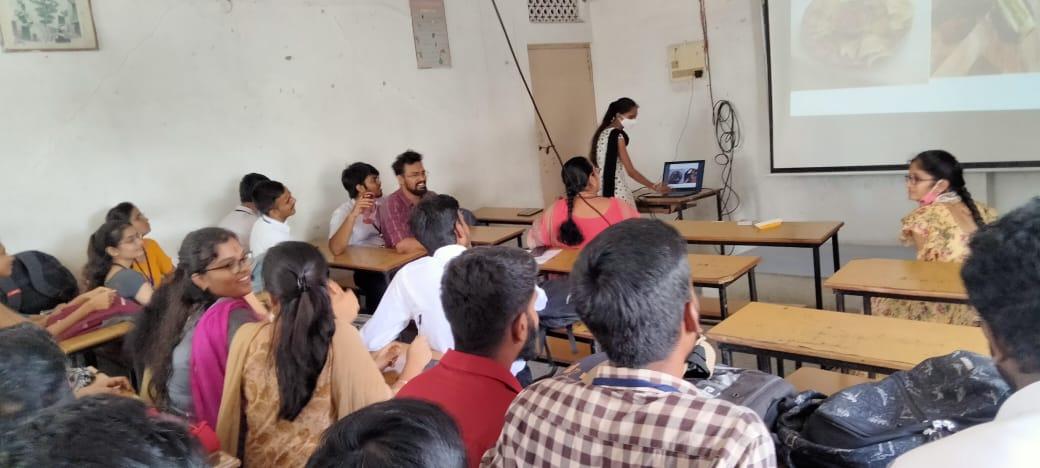 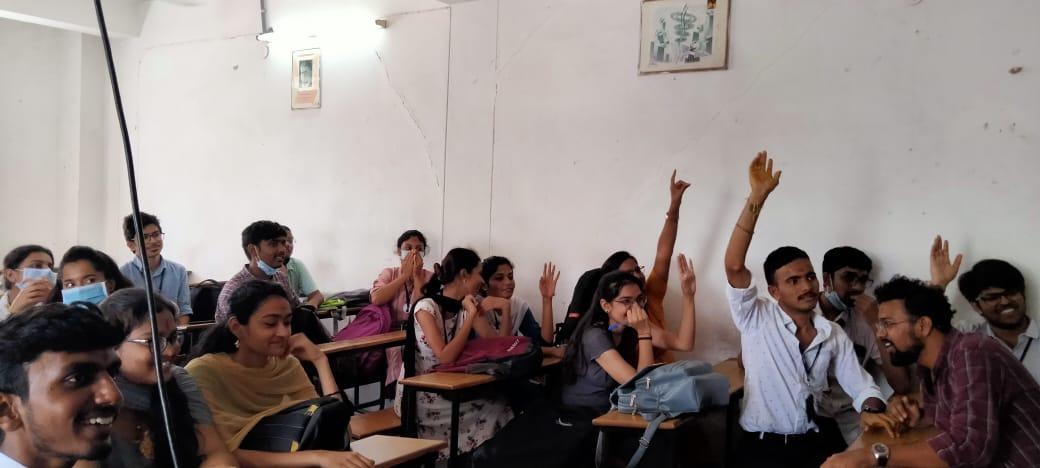 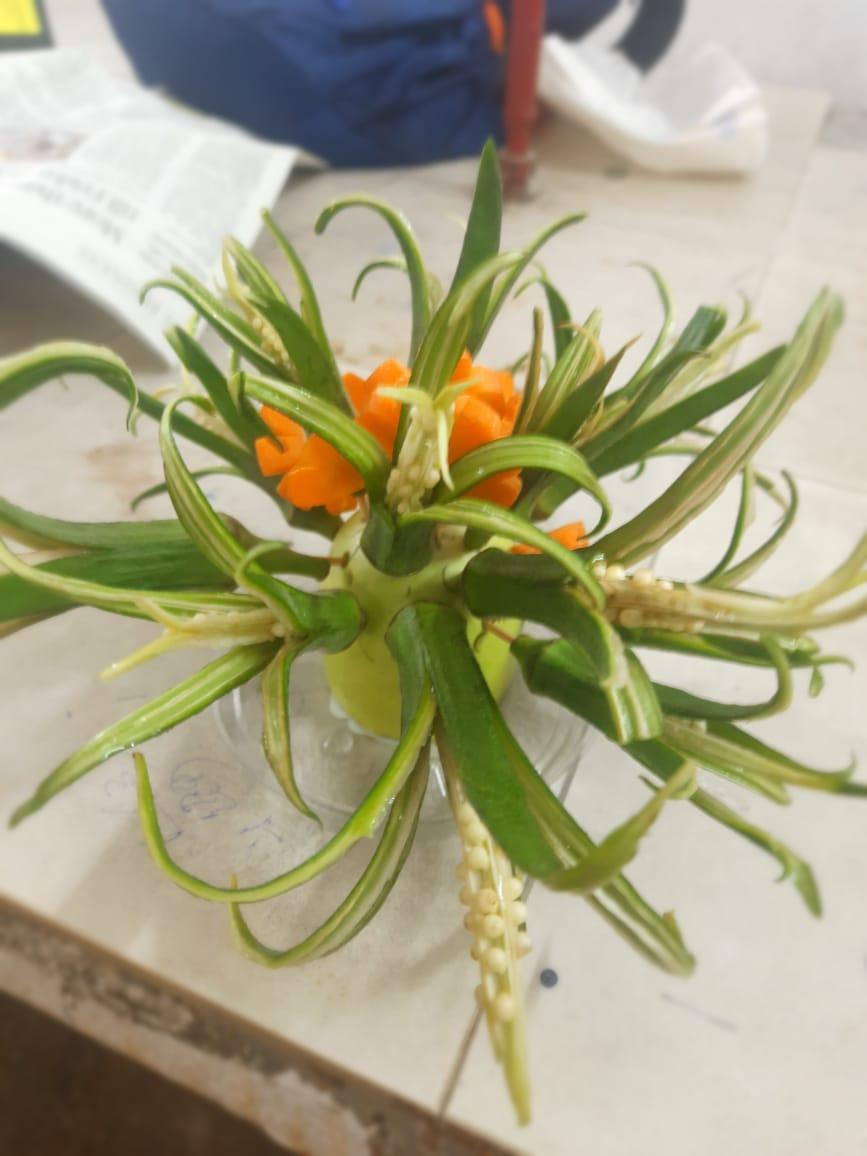 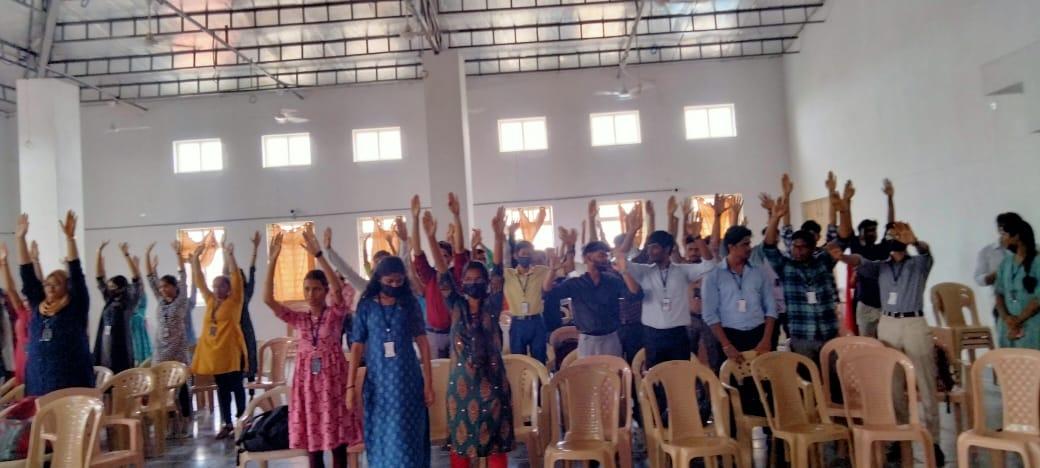 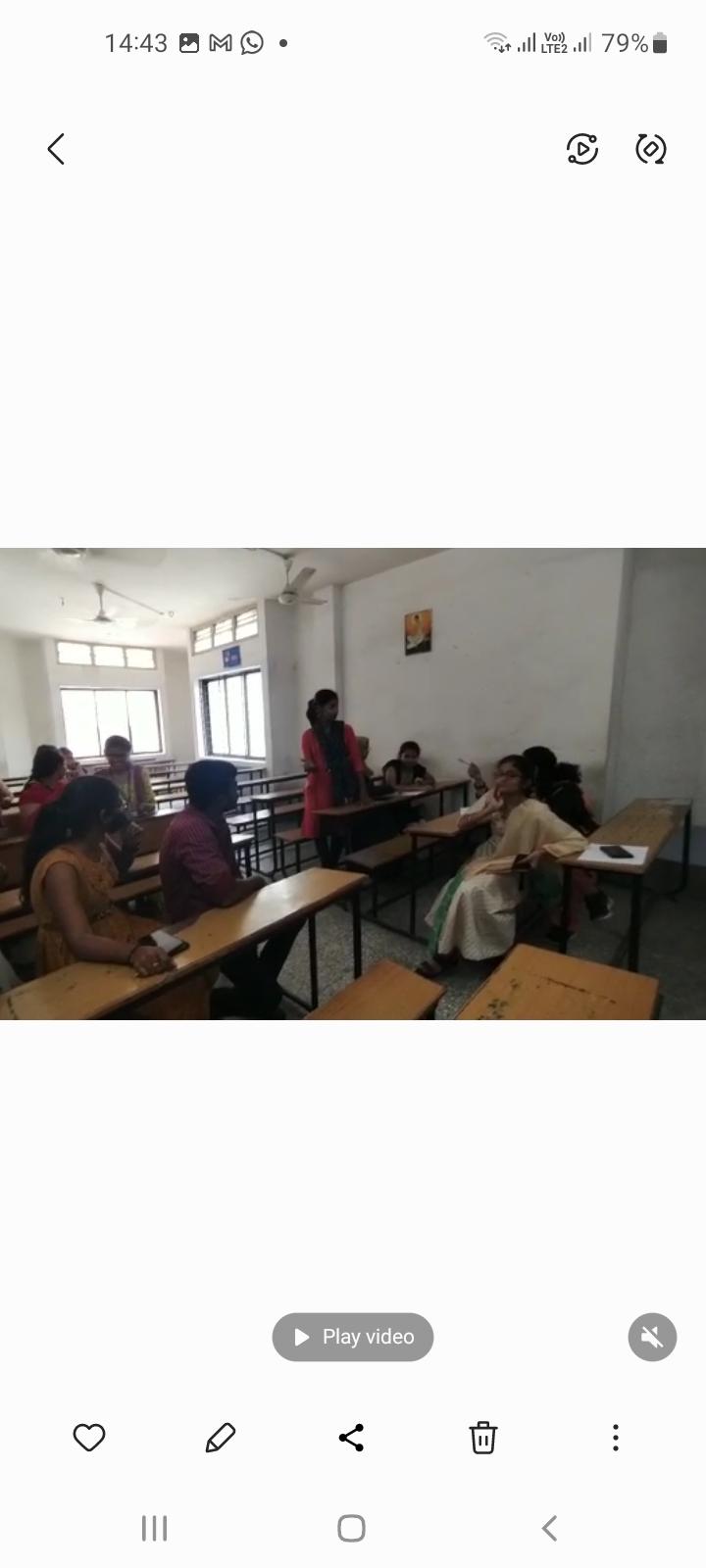 GUEST PROFILE (IF ANY): NilFEED BACK IF ANY: NilATTACHMENTS:EVENT/ACTIVITY PROPOSAL: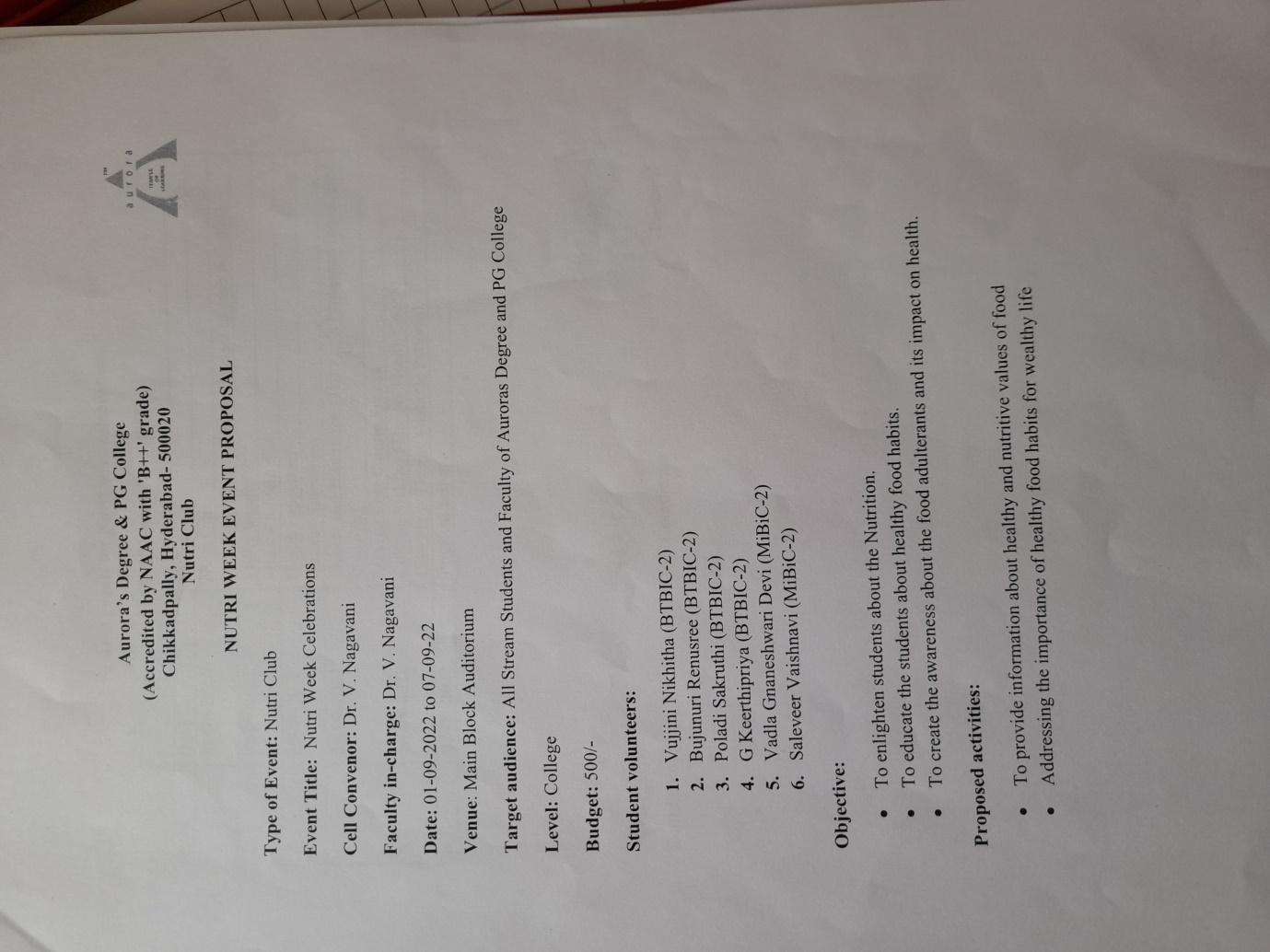 RECEIPTS (IF ANY):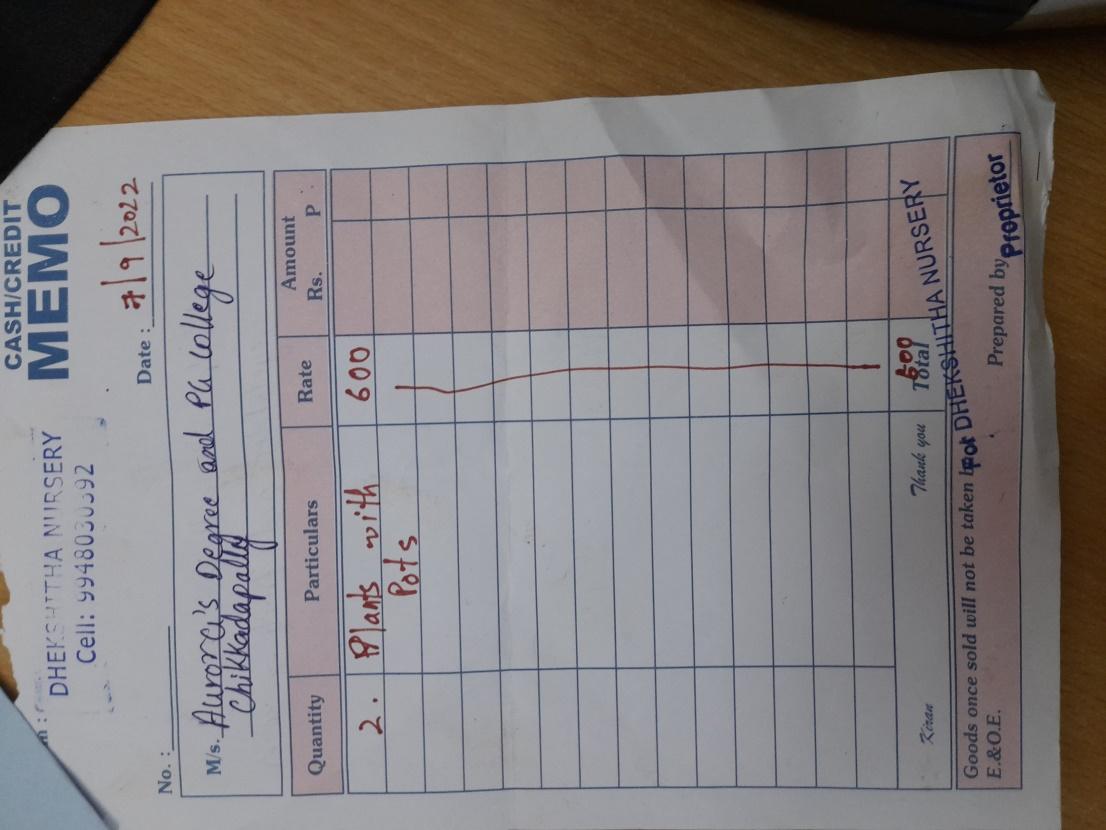 CERTIFICATES (IF ANY): 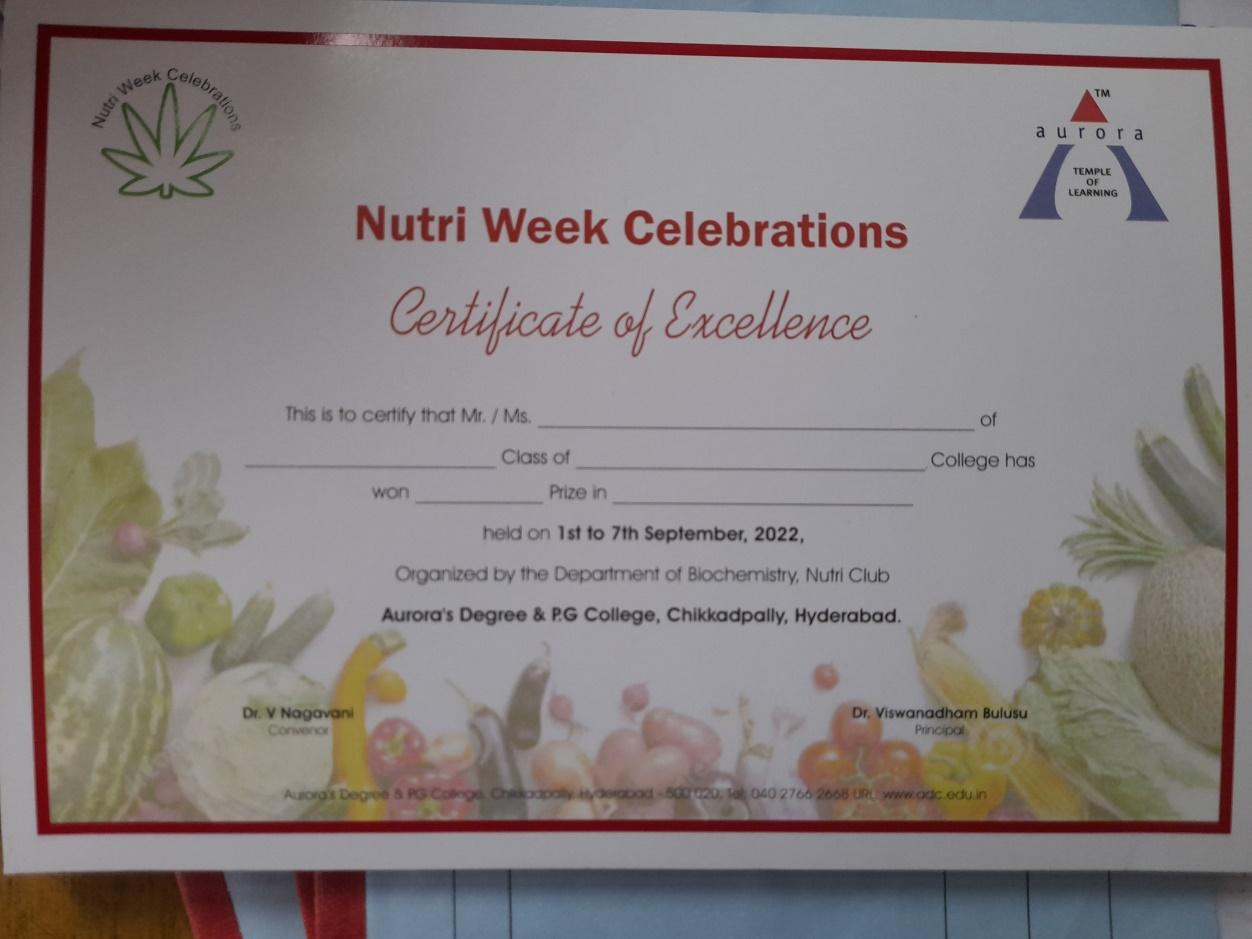 LETTERS OF COMMUNICATION (IF ANY): NILNAME OF THE EVENTNUTRI WEEKTYPE OF EVENTCollege eventFACULTY INCHARGEDr. V.NagavaniDEPARTMENTBiochemistryDATE01-09-2022 to 07-09-2022VENUEAurora’s Degree and PG College Main Block and RTC BlockTARGET AUDIENCEStudents of all streamsRoll numberNameClassSection105120459001CH. JeromeMIGC 3105120459014K. ManjunathMIGC 3105120459027ArjunMIGC 3105120459015M. LokeshMIGC 3105120488010G. Madhu mohanBTBIC 3105120488030M. KrisostamBTBIC 3105120488027N. AkhilaBTBIC 3105120488041V. Niharika RaoBTBIC 3105120488039S. SridhyaBTBIC 3105120488015Kripali MaheshbaiBTBIC 3105120488005I. PrathyushaBTBIC 3105120488021Saavi JaiswalBTBIC 3105120488016B. RenusreeBTBIC 3105120488019Shreya P JoshiBTBIC 3105120488004V. B. SnehaBTBIC 3105120488006G. BhavikaBTBIC 3105120488024Kushal VishwakarmaBTBIC 3105120488009G. Prem kumarBTBIC 3105120471009Poojitha ReddyMIBIC 3105120471015G. AkankshaMIBIC 3105120471012VarshaMIBIC 3105120488013P. SakruthiBTBIC 3105120459038S. PreranaMIGC 3105120459019S. CharithaMIGC 3105120459034L. UtkarshaMIGC 3105120459005NitishaMIGC 3105120459004VagdeviMIGC 3105120471004S. SheryasMIBIC 3105120471005AnishMIBIC 3105120459009KK. SundareshanMIGC 3105120459010K. GaneshMIGC 3105121471013V. RaghuvamshMIBIC 2105121471006G. SaikrishnaMIBIC 2105121459009SwaminathanMIGC 2105121459020JahnaviMIGC 2105120488012K. RamjiBTBIC 3105120488035B.AbhishekBTBIC 3105120488031G. SuryaBTBIC 3Roll numberNameClassSection105120471015G. AkankshaMIBIC 3105120471012VarshaMIBIC 3105120459034L. UtkarshaMIGC 3105120459005NitishaMIGC 3105120488015Kripali MaheshbaiBTBIC 3105120488005I. PrathyushaBTBIC 3105120488021Saavi JaiswalBTBIC 3105120488016B. RenusreeBTBIC 3105120488015Kripali MaheshbaiBTBIC 3105121459020JahnaviMIGC 2Roll numberNameClassSection105120488039S. SrividhyaBTBIC 3105120488040M. NiharikaBTBIC 3105120488004V. SnehaBTBIC 3105120488006BhavikaBTBIC 3105120405088Jeevan SaiB.Com (Comp Applications3B105120405117VallabhB.Com (Comp Applications3B105120405129PriyankaB.Com (Comp Applications3B105120405130MahathiB.Com (Comp Applications3B105120405036RohanB.Com (Comp Applications3A105120405099MohitB.Com (Comp Applications3A105120488012K. RamjiBTBIC 3105120488035B. Abhishek kumarBTBIC 3105120488021Saavi JaiswalBTBIC 3105120488005PrathyushaBTBIC 3Roll numberNameClassSection105120405088Jeevan SaiB.Com (Comp Applications3B105120405117VallabhB.Com (Comp Applications3B105120405036RohanB.Com (Comp Applications3A105120405099MohitB.Com (Comp Applications3A1051-20-459-002Mettu PratyushaMIGC 31051-20-459-004Machiraju VagdeviMIGC 31051-20-471-012Bandari VarshaMIBIC 21051-20-471-004Sadineni ShreyasMIBIC 21051-20-488-009Gundu Prem KumarBTBIC31051-20-488-010Gottam MadhumohanBTBIC 3Roll numberNameClassSection105121471006G. SaikrishnaMIBIC 2105121459009SwaminathanMIGC 2105120488020 P. Meghana   BTBIC 3       105120488021Saavi JaiswalBTBIC 3105120488016B. RenusreeBTBIC 3105120488019Shreya P JoshiBTBIC 3105120488004V. B. SnehaBTBIC 3105120488006G. BhavikaBTBIC 3105120488021Saavi JaiswalBTBIC 3Roll numberNameClassSection105120488036Y. Sahith SrivathsavaBTBIC 3105120488031G. SuryaBTBIC 3105120488050G. ShravyaBTBIC 3105120488045T. VinayakBTBIC 3105120488018Kripali MaheshbhaiBTBIC 3105121488037S. PavanBTBIC 2105121488035B. Abhishek kumarBTBIC 2Roll numberNameClassSection105120488019Sherya P JoshiBTBIC 3105121488005NehaBTBIC 2105121488007M. PallaviBTBIC 2105120488050G. ShravyaBTBIC 3105121459021Palthya Yamini SindhuMIGC 2105121459033R DharmikaMIGC 2105121471014Guduri ShivaniMIBIC 2105121471001Sapna GhoshMIBIC 2Roll numberNameClassSection1051-21-488-001Kachchhi RahilBTBIC 21051-21-488-002Sirigiri AishwaryaBTBIC 21051-21-488-003Kusshika HemanthBTBIC 21051-21-488-006Kanani Muskan DileshBTBIC 21051-21-488-007M PallaviBTBIC 21051-21-488-008Abdul Waheed KhanBTBIC 21051-21-488-009Dalugari Sathyanarayana ReddyBTBIC 21051-21-488-012Alicia Mary FrantzBTBIC 21051-21-488-013P Keerthi ChandanaBTBIC 21051-21-488-017G SankeerthanaBTBIC 21051-21-488-020B Om Maheshwar SinghBTBIC 21051-21-488-021Baddam SrilekaBTBIC 21051-21-488-022Nareddy Usha ReddyBTBIC 21051-21-488-023Gullepelli Akshay KumarBTBIC 21051-21-488-025N Gnaneshwar RaoBTBIC 21051-20-468-050Aritra DeyMPCS 3B3B1051-20-468-056Raparty HarivatsaMPCS 3B3B1051-20-468-058Mohammed AdnanMPCS 3B3B1051-20-468-059Mohammed AmanMPCS 3B3B1051-20-468-060Mohd Abdul MutaleebMPCS 3B3B1051-20-684-044Omar Mohammed IbrahimBBA 3A3A1051-20-684-119Veerabomma Sai PrakashBBA 3C3C1051-20-684-122Yedama Tharun ReddyBBA 3C3C1051-20-684-146Sunalkar Sreedhar RohitBBA 3C3C1051-20-684-157Solleti RajeevBBA 3C3C1051-20-488-002Kappagantula Sri Sai Kamala SaranyaBTBIC 31051-20-488-003G KeerthipriyaBTBIC 31051-20-488-004Veera Boyina SnehaBTBIC 31051-20-488-005Itikyala PrathyushaBTBIC 31051-20-488-006Ganathi BhavikaBTBIC 31051-20-488-008Kotla Sairaghavendra ReddyBTBIC 31051-20-488-009Gundu Prem KumarBTBIC 31051-20-488-010Gottam MadhumohanBTBIC 31051-20-488-013Poladi SakruthiBTBIC 31051-20-488-015Thotapalli VarunBTBIC 31051-20-488-016Bujunuri RenusreeBTBIC 31051-20-488-017Valluri ShravanBTBIC 31051-20-488-018Makhecha Kripali MaheshbhaiBTBIC 31051-20-488-019Shreya P JoshiBTBIC 31051-20-488-020Pudi Anjani MeghanaBTBIC 31051-20-488-021Saavi JaiswalBTBIC 31051-20-488-024Kushal VishwakarmaBTBIC 31051-20-488-026Abdul OwaisBTBIC 31051-20-488-027Nenavath AkhilaBTBIC 31051-20-488-029Mandula SharathBTBIC 31051-20-488-030Muthakani KrisostomBTBIC 31051-20-488-031Giduturi Surya Venkata Rama RaoBTBIC 31051-20-488-032Abdul WahedBTBIC 31051-20-488-033Burra JeevanBTBIC 31051-20-488-035Benni Abhishek KumarBTBIC 31051-20-488-036Yeturi N G N M Sahith SrivathsaBTBIC 31051-20-488-040Manchalakatta NiharikaBTBIC 31051-20-488-041Vujjini NikhithaBTBIC 31051-20-488-042Vyakaranapu JhansiBTBIC 31051-20-488-043Pittala Krishna BharathiBTBIC 31051-20-488-045Tandle VinayakBTBIC 31051-20-488-046Ningollu GeethanjaliBTBIC 31051-20-488-048Peddoji RohitBTBIC 31051-20-488-049Narlapati Naga SundarBTBIC 31051-20-488-050Gaade ShravyaBTBIC 31051-20-471-002Nimma HarshithaMIBIC 31051-20-471-008Kaitha AnushaMIBIC 31051-20-471-009Aleti PoojithaMIBIC 31051-20-684-044Omar Mohammed IbrahimBBA 3A3A1051-20-684-119Veerabomma Sai PrakashBBA 3C3C1051-20-684-122Yedama Tharun ReddyBBA 3C3C1051-20-684-146Sunalkar Sreedhar RohitBBA 3C3C1051-20-684-157Solleti RajeevBBA 3C3CRoll numberNameClassSection1051-20-488-041Vujjini NikhithaBtBiC31051-20-488-016Bujunuri RenusreeBtBiC31051-20-488-014N SindhujaBtBiC31051-20-488-027Nenavath AkhilaBtBiC31051-20-488-040Manchalakatta NiharikaBtBiC31051-20-488-013Poladi SakruthiBtBiC31051-20-488-003G KeerthipriyaBtBiC31051-20-471-010Vadla Gnaneshwari DeviMiBiC31051-20-471-003Saleveer VaishnaviMiBiC31051-20-471-009Aleti PoojithaMiBiC3